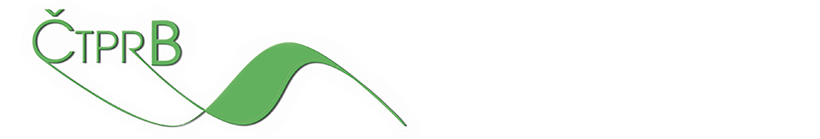 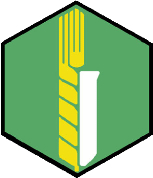 VÚRV, v.v.i. s podporou České technologické platformy pro Biotechnologie (MZe ČR) si Vás dovolují pozvat na workshopPERSPEKTIVY APLIKACE NOVÝCH TECHNOLOGIÍ VE ŠLECHTĚNÍ A PRODUKCI ZELENIN SE ZAMĚŘENÍM NA R. ALLIUM„Český česnek“který se bude konat v aule VÚRV, v.v.i. dne 28. 11. 2017Program:8:30		Registrace účastníků9:30     		Zahájení, uvítání (VÚRV, v.v.i., Dr. Jiban Kumar, ředitel)9:45		Informace Mze ČR, podpora pěstování zelenin (MZe ČR, Ing. Z. Trnka, ředitel odboru rostlinných komodit)10:05  		Jak mohou DNA a metabolické analýzy mohou přispět k výběru odrůd česneku v polních podmínkách -  výsledky projektu NAZV (Jaroslava Ovesná, VÚRV v.v.i.  Vojtěch Hrbek, VŠCHT)10:35	              Perspektivy evropského výzkumu zelenin (EUVRIN - SIRA) (Jaroslava Ovesná) 10:50		Přestávka, káva11:05		Podpůrné přípravky pro pěstování cibulovin (Galleko s.r.o.)11:25		Využití selektovaných mikrobiálních společenstev na podporu růstu zelenin                              (EcoFuellaboratories, s.r.o.)11:45		Zkušenosti s pěstováním česneku, mechanizace (Agromon, Francie)12:05		Možnosti využití kyanidu pro boj se škůdci zelenin (Draslovka Holding BV) 12:25		Zkušenosti s mechanizací pro pěstování česneku v ČR (Broch, ing. Velát FO)13:00		Český česnek 2017 a výhled dalšího roku (ing. Jan Kozák, šlechtitel)14:00		Oběd, 15:00                  Moderovaná diskuseREGISTRAČNÍ FORMULÁŘregistruji se  k účasti na workshopu k „Český česnek“, který se bude konat v aule VÚRV, v.v.i. dne 28. 11. 2017Doplněnou tabulku prosím zašlete na ovesna@vurv.cz. Případně lze tabulku doplnit na místě po potvrzení účasti na uvedený e-mail nebo fvelat@seznam.czza organizační výbor se na vaši účast těšíJaroslava OvesnáVÚRV, v.v.i. jméno, příjmení:firma/soukromý zemědělec:adresa:kontakt (telefon, e-mail)www stránky: Speciální požadavekNabídka prezentace výrobků v aulePočet účastníků za subjekt